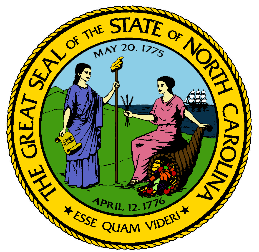 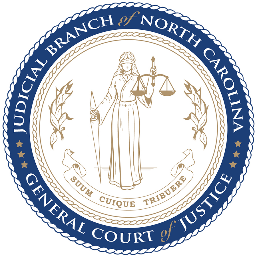 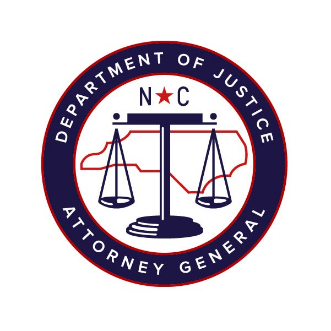 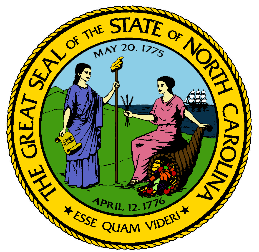 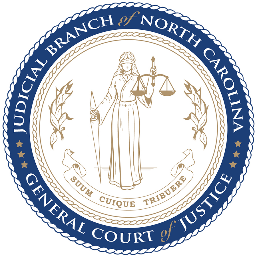 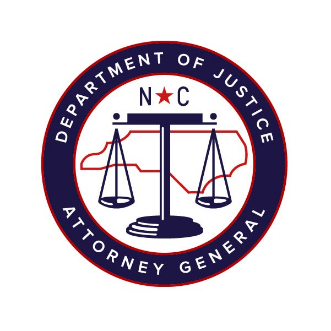 North Carolina Task Force for Racial Equity in Criminal JusticeWorking Group #3Court-Based Interventions to End Discriminatory CriminalizationMeeting #4Date: Friday, September 11, 2020Time: 10:30 am – 12:00 pmChairperson: Representative Marcia MoreyAGENDAWelcome and Review Meeting Goals  (5 minutes)  		        Workgroup Chair, Marcia Morey Presentation by Sonya Harper, Director of Mecklenburg County's Criminal Justice Services Department (15 minutes) Presentation by Caitlin Fenhagen,  Director of Orange County’s Criminal Justice Resource Department (15 minutes)Presentation by Christie Long, Pretrial Program Supervisor,  Durham County Pretrial Services  (15 minutes)   Discussion (35 minutes) Next Steps (5 minutes)							   Workgroup Chair, Marcia Morey 